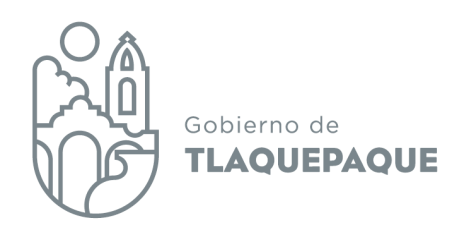 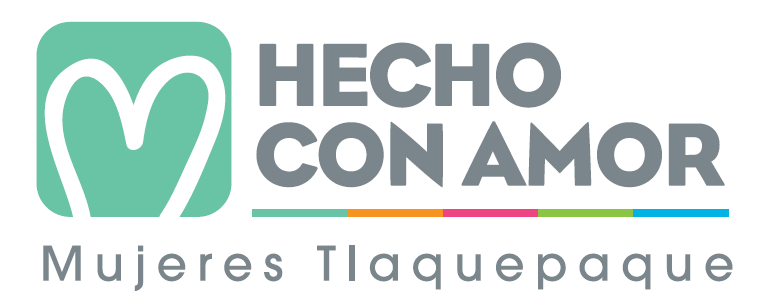 28 de mayo del 2021PROGRAMA “HECHO A MANO POR MUJERES EN SAN PEDRO TLAQUEPAQUE 2021” ACTA DE SESIÓN ORDINARIA COMITÉ TÉCNICO DE VALORACIÓN_______________________________________________________________________________Siendo las 11:00 horas del día 28 de mayo del 2021, en la Sala de Juntas de la Coordinación General de Desarrollo Económico y Combate a la Desigualdad, del Ayuntamiento de San Pedro Tlaquepaque, estando presentes:Lic. María de los Ángeles Cantero Villanueva, en representación de la Dirección General de Políticas Públicas;C. José Luis Sandoval Torres, Regidor, Presidente de la Comisión Edilicia de Promoción Económica;Lic. Blanca Cecilia Vázquez Valencia, Jefa del Departamento de Inversión y Emprendimiento de la Coordinación General de Desarrollo Económico y Combate a la Desigualdad; C.P. David Mendoza Pérez, en representación de la Tesorería Municipal;Lic. María Teresa Casillas Ramírez, en representación del Presidente de la Cámara de Comercio Tlaquepaque-Tonalá;C. Sara Esther Cárdenas Garibay, Coordinadora General de Construcción de la Comunidad;Lic. Irma Yolanda Reynoso Mercado, Regidora, Presidenta de la Comisión Edilicia de Asistencia, Desarrollo Social y Humano;Lic. Ma. de Jesús Galván Mora, Directora General del DIF municipal;Lic. Samantha Núñez Ramírez, Directora de Participación Ciudadana;  Lic. Rocío Paola Gómez Cuevas, en representación de la Instituto Municipal de las Mujeres y para la Igualdad Sustantiva del Municipio de San Pedro Tlaquepaque;Lic. Vicente García Magaña, Coordinador General de Desarrollo Económico y Combate a la Desigualdad;El Lic. Vicente García Magaña, da la bienvenida y agradece a los asistentes su presencia,  declarando quórum legal, posteriormente somete a consideración de los asistentes la aprobación del orden del día.Lista de asistencia, declaración de quórum legalLectura y aprobación del orden del día;Informe de avances del programa 2021;Asuntos varios.Una vez aprobada el orden día, se procede a agotar el tercer punto del orden del día, para lo cual el Lic. Vicente Garcia Magaña otorga el uso de la voz a la Lic. Nayely Ordaz Fernández, quien presenta a los asistentes los avances registrados en la ejecución del programa social municipal en cuestión: En la segunda etapa del programa “plan de negocio” se dictaminaron positivos un total de 291 planes de inversión, 3 beneficiarias no continuaran con el programa, por lo que dos de ellas renuncian voluntariamente, y una de ellas causa baja al programa por encontrarse fuera del país.Hasta el momento se tiene un registro de 278 beneficiarias que han comprobado el recurso económico correspondiente al primer pago del recurso aprobado para la ejecución de su proyecto productivo, estamos en proceso de verificación en campo de la existencia física del equipamiento e insumos adquiridos. Derivado de la verificación se realizó la entrega del segundo pago correspondiente al recurso aprobado a 50 beneficiarias, para el día 02 de junio del presente año se tiene proyectado entregar el segundo pago a 81 beneficiarias. En asuntos varios, se muestra a los participantes graficas correspondientes a datos demográficos de las beneficiarias, entre ellos; edad, estado civil, núm. de hijos menores de edad y escolaridad.      Solicita el uso de la voz el C.P. David Mendoza Pérez, representante de la Tesorería Municipal; quien sugiere vincular a las beneficiarias con la Dirección de Educación, para ofrecer algún programa de educación que les permite incrementar su nivel de estudio, como parte del interés de este gobierno municipal en el desarrollo integral de las personas.  A continuación se da por concluida la sesión, firman la presente Acta los miembros del Comité Técnico de Valoración participantes.___________________________________________Lic. María de los Ángeles Cantero Villanueva En representación de la Dirección General de Políticas Públicas____________________________________________C. José Luis Sandoval Torres, RegidorPresidente de la Comisión Edilicia de Promoción Económica____________________________________________Lic. Blanca Cecilia Vázquez ValenciaJefa del Departamento de Inversión y Emprendimiento de la Coordinación General de Desarrollo Económico y Combate a la Desigualdad____________________________________________C.P. David Mendoza PérezEn representación de la Tesorería MunicipalLa presente hoja de firmas, forma parte integral del Acta de sesión ordinaria  del Comité Técnico de Valoración, del Programa Hecho a Mano por Mujeres en San Pedro Tlaquepaque, 28 de mayo de 2021.____________________________________________Lic. María Teresa Casillas RamírezEn representación del Presidente de la Cámara de Comercio Tlaquepaque-Tonalá ____________________________________________C. Sara Esther Cárdenas GaribayCoordinadora General de Construcción de la Comunidad____________________________________________Lic. Irma Yolanda Reynoso MercadoRegidora, Presidenta de la Comisión Edilicia de Asistencia, Desarrollo Social y Humano____________________________________________Lic. Ma. de Jesús Galván MoraDirectora General del DIF municipal___________________________________________Lic. Samantha Núñez RamírezDirectora de Participación Ciudadana  ___________________________________________Lic. Rocío Paola Gómez CuevasEn representación de la Instituto Municipal de las Mujeres y para la Igualdad Sustantiva del Municipio de San Pedro Tlaquepaque____________________________________________Lic. Vicente García MagañaCoordinador General de Desarrollo Económico y Combate a la Desigualdad